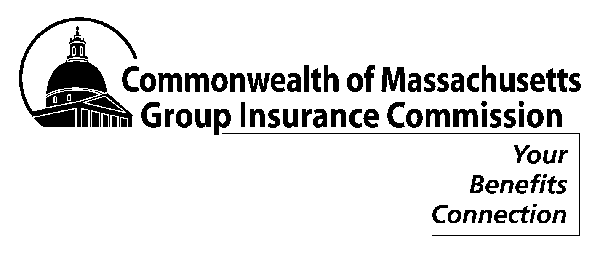 Group Insurance CommissionHealth Insurance Buy-Out Election FormYOU MUST READ PAGE TWO BEFORE COMPLETING FORM – PRINT CLEARLYSocial Security NumberInsured Name	(First)			(MI)			(Last)Street AddressCity						State				Zip CodeI hereby elect a monetary allowance in lieu of a Group Insurance Commission sponsored group health insurance plan. I understand that the allowance will be paid monthly, beginning in August, in twelve equal payments. I understand that taxes will be withheld from these payments. I understand that I must maintain basic life insurance and be a state employee or retiree to receive these payments; municipal enrollees are not eligible. I was covered by a Group Insurance Commission health insurance plan on January 1, 2019, and I will continue that GIC health coverage through June 30, 2019.Type of coverage you’re canceling June 30,2019:	 Individual	 FamilyGIC health plan in which you are enrolled: 					I will have non-GIC employer-sponsored health insurance coverage as of July 1, 2019, with: _________________ and the subscriber is _________________	_________________.  This coverage Name of Employer				Name of Subscriber		Relationship to GIC Insuredmeets minimum essential coverage under the Affordable Care Act.I understand that I may cancel this election only:during the GIC spring annual enrollment period; after involuntary loss of my other coverage through no fault of my own; if the other health insurance is revoked; orif there is a qualifying status change such as marriage, divorce, birth of a child, or end of spouse’s employment.I understand that forms received at the GIC after May 1,  2019, will not be accepted.Signature of Insured						DateRETURN COMPLETED FORMS TO: GIC, P.O. BOX 8747, BOSTON, MA  02114FOR GIC USE ONLYAgency/Division # 				Current Health Plan 				Effective Date 					Coverage changed to 					Effective 			Buy-out period		From 				To 				Processed by 						By 				Group Insurance CommissionHealth Insurance Buy-OutUnder the terms of the Buy-Out program, eligible state employees and retirees who are enrolling as of July 1, 2019, in another employer-sponsored plan that meets minimum essential coverage under the Affordable Care Act (ACA) may cancel their Group Insurance Commission (GIC) health coverage and receive 12 taxable monthly payments equal to 25% of the full-cost premium based upon:  your current health plan; andtype of coverage (individual or family) as of June 30, 2019Municipal members are not eligible for buy-out. To qualify for this plan, you must meet  of the following requirements:you were covered by a Group Insurance Commission Health Plan on January 1, 2019, and you will continue that GIC health plan coverage through June 30, 2019; you are enrolling in another employer-sponsored plan as of July 1, 2019, that meets minimum essential coverage under the ACA.you are a state employee or retiree; andyou must continue to maintain basic life insurance.You may not cancel your election to participate in this plan until an annual enrollment period, or unless one of the following occurs:the involuntary loss of your other health insurance coverage through no fault of your own; orthere is a qualifying status change such as marriage, divorce, birth or adoption of a child, or end of spouse’s employment.If you elect to participate in the buy-out and one of the above events occurs you will be able to re-enroll and resume your health insurance through the Group Insurance Commission as long as you provide documentation within 60 days of the qualifying event.To participate in this plan you must complete the form on the other side of this page and return it to the Group Insurance Commission. Employees in HR/CMS and UMass Agencies will receive their remittance on a monthly basis in their paycheck with “Reimburse” listed on the pay advice.  Retirees and employees of Housing and Redevelopment Authorities will receive a check monthly. If your application is approved, you will receive your first payment in August.The effective date of this buyout is July 1, 2019. Do not give this form to your GIC Coordinator.  It is your responsibility to be sure the completed form is received by the Group Insurance Commission NO LATER  May 1, 2019.Group Insurance Commission, , ,  02114*If you are enrolled in the UniCare State Indemnity Plan/Basic with CIC benefits, the payment will not include the cost of CIC, as CIC is a member-pay-all benefit.